Утверждена _________________________________________________________________________________________________________Схема публичного сервитута Масштаб 1:5000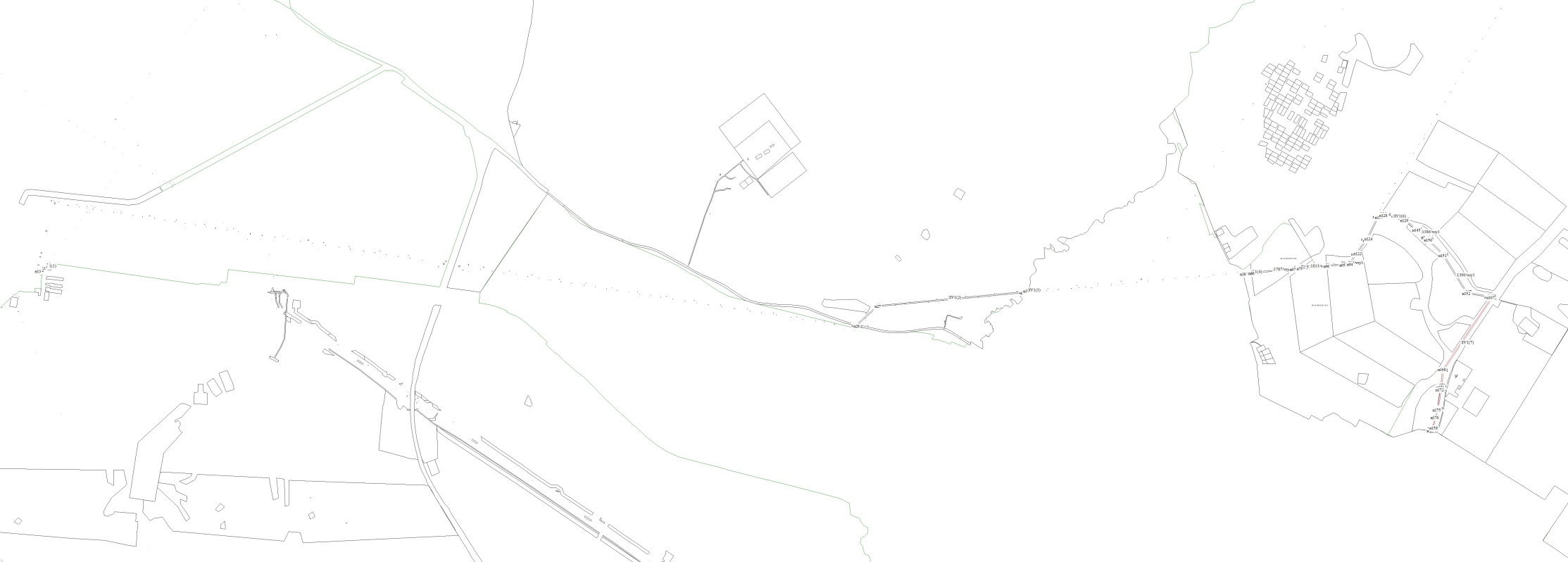 Условные обозначения:    - Граница образуемого земельного участка;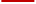     - Граница земельного участка, сведения о котором имеются в ЕГРН;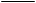     н1 - характерная точка границы земельного участка, полученная в ходе проведения кадастровых работ;     15 - характерная точка границы земельного участка, сведения о которой имеются в ЕГРН;38:29:030109 – кадастровый номер кадастрового квартала;:ЗУ1(1) - обозначение земельного участка, в отношении которого проводятся кадастровые работы.Условный номер земельного участка: 38:14:000000:ЗУ1Условный номер земельного участка: 38:14:000000:ЗУ1Условный номер земельного участка: 38:14:000000:ЗУ1Условный номер земельного участка: 38:14:000000:ЗУ1Условный номер земельного участка: 38:14:000000:ЗУ1Условный номер земельного участка: 38:14:000000:ЗУ1Условный номер земельного участка: 38:14:000000:ЗУ1Условный номер земельного участка: 38:14:000000:ЗУ1Условный номер земельного участка: 38:14:000000:ЗУ1Площадь земельного участка 24655 кв.м. в т.ч.:Площадь земельного участка 24655 кв.м. в т.ч.:Площадь земельного участка 24655 кв.м. в т.ч.:Площадь земельного участка 24655 кв.м. в т.ч.:Площадь земельного участка 24655 кв.м. в т.ч.:Площадь земельного участка 24655 кв.м. в т.ч.:Площадь земельного участка 24655 кв.м. в т.ч.:Площадь земельного участка 24655 кв.м. в т.ч.:Площадь земельного участка 24655 кв.м. в т.ч.:Площадь в границах Бирюсинского муниципального образования: 9977 кв.мПлощадь в границах Бирюсинского муниципального образования: 9977 кв.мПлощадь в границах Бирюсинского муниципального образования: 9977 кв.мПлощадь в границах Бирюсинского муниципального образования: 9977 кв.мПлощадь в границах Бирюсинского муниципального образования: 9977 кв.мПлощадь в границах Бирюсинского муниципального образования: 9977 кв.мПлощадь в границах Бирюсинского муниципального образования: 9977 кв.мПлощадь в границах Бирюсинского муниципального образования: 9977 кв.мПлощадь в границах Бирюсинского муниципального образования: 9977 кв.мВ т.ч. площадь земель лесного фонда 9977 кв.мВ т.ч. площадь земель лесного фонда 9977 кв.мВ т.ч. площадь земель лесного фонда 9977 кв.мВ т.ч. площадь земель лесного фонда 9977 кв.мВ т.ч. площадь земель лесного фонда 9977 кв.мВ т.ч. площадь земель лесного фонда 9977 кв.мВ т.ч. площадь земель лесного фонда 9977 кв.мВ т.ч. площадь земель лесного фонда 9977 кв.мВ т.ч. площадь земель лесного фонда 9977 кв.мПлощадь в границах Старо-Акульшетского муниципального образования: 14325 кв.мПлощадь в границах Старо-Акульшетского муниципального образования: 14325 кв.мПлощадь в границах Старо-Акульшетского муниципального образования: 14325 кв.мПлощадь в границах Старо-Акульшетского муниципального образования: 14325 кв.мПлощадь в границах Старо-Акульшетского муниципального образования: 14325 кв.мПлощадь в границах Старо-Акульшетского муниципального образования: 14325 кв.мПлощадь в границах Старо-Акульшетского муниципального образования: 14325 кв.мПлощадь в границах Старо-Акульшетского муниципального образования: 14325 кв.мПлощадь в границах Старо-Акульшетского муниципального образования: 14325 кв.мВ т.ч. площадь земель лесного фонда 14325 кв.мВ т.ч. площадь земель лесного фонда 14325 кв.мВ т.ч. площадь земель лесного фонда 14325 кв.мВ т.ч. площадь земель лесного фонда 14325 кв.мВ т.ч. площадь земель лесного фонда 14325 кв.мВ т.ч. площадь земель лесного фонда 14325 кв.мВ т.ч. площадь земель лесного фонда 14325 кв.мВ т.ч. площадь земель лесного фонда 14325 кв.мВ т.ч. площадь земель лесного фонда 14325 кв.мПлощадь в границах Тимирязевского муниципального образования: 353 кв.мПлощадь в границах Тимирязевского муниципального образования: 353 кв.мПлощадь в границах Тимирязевского муниципального образования: 353 кв.мПлощадь в границах Тимирязевского муниципального образования: 353 кв.мПлощадь в границах Тимирязевского муниципального образования: 353 кв.мПлощадь в границах Тимирязевского муниципального образования: 353 кв.мПлощадь в границах Тимирязевского муниципального образования: 353 кв.мПлощадь в границах Тимирязевского муниципального образования: 353 кв.мПлощадь в границах Тимирязевского муниципального образования: 353 кв.мУсловный номер земельного участка: 38:14:250125:1787/чзу1Условный номер земельного участка: 38:14:250125:1787/чзу1Условный номер земельного участка: 38:14:250125:1787/чзу1Условный номер земельного участка: 38:14:250125:1787/чзу1Условный номер земельного участка: 38:14:250125:1787/чзу1Условный номер земельного участка: 38:14:250125:1787/чзу1Условный номер земельного участка: 38:14:250125:1787/чзу1Условный номер земельного участка: 38:14:250125:1787/чзу1Условный номер земельного участка: 38:14:250125:1787/чзу1Площадь земельного участка 2415 кв.м.Площадь земельного участка 2415 кв.м.Площадь земельного участка 2415 кв.м.Площадь земельного участка 2415 кв.м.Площадь земельного участка 2415 кв.м.Площадь земельного участка 2415 кв.м.Площадь земельного участка 2415 кв.м.Площадь земельного участка 2415 кв.м.Площадь земельного участка 2415 кв.м.Условный номер земельного участка: 38:14:250125:1813/чзу1Условный номер земельного участка: 38:14:250125:1813/чзу1Условный номер земельного участка: 38:14:250125:1813/чзу1Условный номер земельного участка: 38:14:250125:1813/чзу1Условный номер земельного участка: 38:14:250125:1813/чзу1Условный номер земельного участка: 38:14:250125:1813/чзу1Условный номер земельного участка: 38:14:250125:1813/чзу1Условный номер земельного участка: 38:14:250125:1813/чзу1Условный номер земельного участка: 38:14:250125:1813/чзу1Площадь земельного участка 1457 кв.м.Площадь земельного участка 1457 кв.м.Площадь земельного участка 1457 кв.м.Площадь земельного участка 1457 кв.м.Площадь земельного участка 1457 кв.м.Площадь земельного участка 1457 кв.м.Площадь земельного участка 1457 кв.м.Площадь земельного участка 1457 кв.м.Площадь земельного участка 1457 кв.м.Условный номер земельного участка: 38:14:250125:1389/чзу1Условный номер земельного участка: 38:14:250125:1389/чзу1Условный номер земельного участка: 38:14:250125:1389/чзу1Условный номер земельного участка: 38:14:250125:1389/чзу1Условный номер земельного участка: 38:14:250125:1389/чзу1Условный номер земельного участка: 38:14:250125:1389/чзу1Условный номер земельного участка: 38:14:250125:1389/чзу1Условный номер земельного участка: 38:14:250125:1389/чзу1Условный номер земельного участка: 38:14:250125:1389/чзу1Площадь земельного участка 1948 кв.м.Площадь земельного участка 1948 кв.м.Площадь земельного участка 1948 кв.м.Площадь земельного участка 1948 кв.м.Площадь земельного участка 1948 кв.м.Площадь земельного участка 1948 кв.м.Площадь земельного участка 1948 кв.м.Площадь земельного участка 1948 кв.м.Площадь земельного участка 1948 кв.м.Условный номер земельного участка: 38:14:250125:1386/чзу1Условный номер земельного участка: 38:14:250125:1386/чзу1Условный номер земельного участка: 38:14:250125:1386/чзу1Условный номер земельного участка: 38:14:250125:1386/чзу1Условный номер земельного участка: 38:14:250125:1386/чзу1Условный номер земельного участка: 38:14:250125:1386/чзу1Условный номер земельного участка: 38:14:250125:1386/чзу1Условный номер земельного участка: 38:14:250125:1386/чзу1Условный номер земельного участка: 38:14:250125:1386/чзу1Площадь земельного участка 869 кв.м.Площадь земельного участка 869 кв.м.Площадь земельного участка 869 кв.м.Площадь земельного участка 869 кв.м.Площадь земельного участка 869 кв.м.Площадь земельного участка 869 кв.м.Площадь земельного участка 869 кв.м.Площадь земельного участка 869 кв.м.Площадь земельного участка 869 кв.м.Условный номер земельного участка: 38:14:250125:1390/чзу1Условный номер земельного участка: 38:14:250125:1390/чзу1Условный номер земельного участка: 38:14:250125:1390/чзу1Условный номер земельного участка: 38:14:250125:1390/чзу1Условный номер земельного участка: 38:14:250125:1390/чзу1Условный номер земельного участка: 38:14:250125:1390/чзу1Условный номер земельного участка: 38:14:250125:1390/чзу1Условный номер земельного участка: 38:14:250125:1390/чзу1Условный номер земельного участка: 38:14:250125:1390/чзу1Площадь земельного участка 5007 кв.м.Площадь земельного участка 5007 кв.м.Площадь земельного участка 5007 кв.м.Площадь земельного участка 5007 кв.м.Площадь земельного участка 5007 кв.м.Площадь земельного участка 5007 кв.м.Площадь земельного участка 5007 кв.м.Площадь земельного участка 5007 кв.м.Площадь земельного участка 5007 кв.м.Система координат МСК-38, зона 1Система координат МСК-38, зона 1Система координат МСК-38, зона 1Система координат МСК-38, зона 1Система координат МСК-38, зона 1Система координат МСК-38, зона 1Система координат МСК-38, зона 1Система координат МСК-38, зона 1Система координат МСК-38, зона 1Метод определения координат: Картометрический методМетод определения координат: Картометрический методМетод определения координат: Картометрический методМетод определения координат: Картометрический методМетод определения координат: Картометрический методМетод определения координат: Картометрический методМетод определения координат: Картометрический методМетод определения координат: Картометрический методМетод определения координат: Картометрический методОбозначение характерных точек границКоординаты, мКоординаты, мОбозначение характерных точек границКоординаты, мКоординаты, мОбозначение характерных точек границКоординаты, мКоординаты, мОбозначение характерных точек границXYОбозначение характерных точек границXYОбозначение характерных точек границXY123456789:ЗУ1(1):ЗУ1(1):ЗУ1(1)н56793644.681310426.77:ЗУ1(5):ЗУ1(5):ЗУ1(5)н1793661.761301708.46н57793644.881310426.76н104793666.671310620.24н2793674.261301723.42н58793644.871310426.56н105793671.501310672.55н3793671.291301723.06н59793644.671310426.57н106793662.321310660.20н4793671.041301725.03н56793644.681310426.77н107793657.561310608.53н5793674.021301725.41н105793666.671310620.24н6793674.271301723.44н60793638.111310353.21н7793680.681301737.45н61793638.121310353.41н108793662.171310615.37н8793684.841301741.91н62793638.321310353.39н109793662.191310615.57н9793684.271301746.39н63793638.311310353.19н110793662.391310615.55н10793676.631301740.60н60793638.111310353.21н111793662.371310615.35н11793664.541301723.96:1813/чзу1:1813/чзу1:1813/чзу1н108793662.171310615.37н12793666.981301724.27н64793671.501310672.56:ЗУ1(6):ЗУ1(6):ЗУ1(6)н13793667.231301722.29н65793687.611310847.34н112793940.521311494.50н14793664.251301721.92н66793679.651310848.09н113794012.441311404.00н15793664.071301723.31н67793662.321310660.21н114794043.871311272.88н16793653.141301708.27н64793671.501310672.56н115794049.151311245.83н17793644.721301692.98н116794048.111311243.26н1793661.761301708.46н68793668.821310689.05н117794034.081311212.45:ЗУ1(2):ЗУ1(2):ЗУ1(2)н69793669.021310689.03н118794027.351311205.73н14793258.971307495.99н70793669.011310688.83н119793879.271311134.41н15793400.231307651.91н71793668.811310688.85н120793868.361311124.35н16793402.271307656.73н68793668.821310689.05н121793761.861311048.47н17793501.661308700.44н122793767.021311060.24н18793500.501308699.77н72793675.551310762.66н123793770.061311064.22н19793495.361308694.92н73793675.571310762.86н124793863.311311130.57н20793492.271308685.83н74793675.771310762.84н125793874.751311141.06н21793394.481307658.76н75793675.751310762.64н126794022.691311212.30н22793393.401307656.32н72793675.551310762.66н127794027.451311217.04н23793393.141307656.03н128794040.751311246.42н24793394.891307655.21н76793682.031310835.45н129794041.541311248.36н25793393.841307652.90н77793682.231310835.44н130794005.091311400.39н26793391.551307653.98н78793682.211310835.24н131793935.501311487.95н27793391.811307654.57н79793682.011310835.25н112793940.521311494.50н28793256.621307505.26н76793682.031310835.45н14793258.971307495.99:1389/чзу1:1389/чзу1:1389/чзу1н132793868.151311124.48:ЗУ1(3)н80793687.611310847.35н133793865.721311126.25н29793503.051308715.05н81793697.801310957.82н134793865.721311126.45н30793504.381308728.98н82793702.541311006.21н135793867.911311127.89н31793501.881308726.62н83793761.851311048.46н136793868.091311127.81н32793499.691308722.52н84793767.021311060.24н137793868.321311124.58н33793499.571308718.36н85793770.051311064.22н132793868.151311124.48н34793502.811308715.13н86793694.981311010.81н29793503.051308715.05н87793689.841310958.58н138793804.221311082.70:ЗУ1(4):ЗУ1(4):ЗУ1(4)н88793679.651310848.11н139793804.501311082.65н35793638.371310313.27н80793687.611310847.35н140793804.341311082.53н36793632.911310254.07н89793688.541310909.00н138793804.221311082.70н37793628.371310255.53н90793688.751310909.18:1386/чзу1:1386/чзу1:1386/чзу1н38793625.061310256.14н91793688.741310908.98н141793940.511311494.51н39793630.421310314.26н89793688.541310909.00н142793892.121311555.39н35793638.371310313.27н143793870.401311576.20н92793692.521310948.61н144793864.321311570.95н40793631.391310279.92н93793692.741310948.79н145793886.201311550.00н41793631.411310280.12н94793692.721310948.59н146793935.491311487.96н42793631.611310280.10н92793692.521310948.61н141793940.511311494.51н43793631.591310279.90:1390/чзу1:1390/чзу1:1390/чзу1н40793631.391310279.92н95793696.881311005.43н147793467.901312006.15:1787/чзу1:1787/чзу1:1787/чзу1н96793697.091311007.60н148793495.301311845.58н44793666.671310620.23н97793697.271311007.70н149793761.571311680.49н45793638.371310313.28н98793699.681311006.41н150793870.391311576.21н46793630.421310314.27н99793699.671311006.21н151793864.321311570.96н47793657.561310608.51н100793697.041311005.30н152793756.661311674.15н44793666.671310620.23н95793696.881311005.43н153793488.121311840.66н154793460.581312000.92н48793657.141310562.49н101793753.471311046.81н147793467.901312006.15н49793657.341310562.48н102793753.751311046.76:ЗУ1(7):ЗУ1(7):ЗУ1(7)н50793657.321310562.28н103793753.591311046.64н155792529.161311596.41н51793657.121310562.29н101793753.471311046.81н156792510.521311590.84н48793657.141310562.49н157792508.581311605.62н158792525.321311610.34н52793651.271310499.50н159792527.211311603.49н53793651.291310499.70н160792669.601311642.50н54793651.491310499.69н161792826.781311666.02н55793651.471310499.49н162792939.741311677.24н52793651.271310499.50н163793453.731312022.73н164793465.631312019.48н165793467.901312006.16н166793460.581312000.94н167793458.501312013.06н168793455.091312014.06н169792942.581311669.45н170792836.731311658.97н171792836.121311662.13н172792818.531311657.30н173792800.721311654.04н174792671.261311634.67н175792662.631311632.30н176792656.341311631.37н177792603.441311618.56н155792529.161311596.41